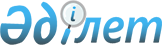 О внесении изменений в решение Курчатовского городского маслихата от 25 декабря 2017 года № 18/130-VI "О бюджете города Курчатов на 2018-2020 годы"
					
			Утративший силу
			
			
		
					Решение Курчатовского городского маслихата Восточно-Казахстанской области от 13 марта 2018 года № 19/143-VI. Зарегистрировано Департаментом юстиции Восточно-Казахстанской области 20 марта 2018 года № 5546. Утратило силу - решением Курчатовского городского маслихата Восточно-Казахстанской области от 26 декабря 2018 года № 27/206-VI.
      Сноска. Утратило силу - решением Курчатовского городского маслихата Восточно-Казахстанской области от 26.12.2018 № 27/206-VI (вводится в действие с 01.01.2019).

      Примечание РЦПИ.

      В тексте документа сохранена пунктуация и орфография оригинала.
      В соответствии cо статьей 109 Бюджетного кодекса Республики Казахстан от 4 декабря 2008 года, подпунктом 1) пункта 1 статьи 6 Закона Республики Казахстан от 23 января 2001 года "О местном государственном управлении и самоуправлении в Республике Казахстан", решением Восточно-Казахстанского областного маслихата от 27 февраля 2018 года № 18/202-VI "О внесении изменений в решение Восточно-Казахстанского областного маслихата от 13 декабря 2017 года № 16/176-VI "Об областном бюджете на 2018-2020 годы" (зарегистрировано в Реестре государственной регистрации нормативных правовых актов за номером 5508) Курчатовский городской маслихат РЕШИЛ:
      1. Внести в решение Курчатовского городского маслихата от 25 декабря 2017 года № 18/130-VI "О бюджете города Курчатов на 2018-2020 годы" (зарегистрировано в Реестре государственной регистрации нормативных правовых актов за номером 5363, опубликовано в Эталонном контрольном банке нормативных правовых актов Республики Казахстан в электронном виде 3 января 2018 года, в газете "7 дней" 4 января 2018 года) следующие изменения:
      пункт 1 изложить в следующей редакции:
      "1. Утвердить бюджет города Курчатов на 2018-2020 годы согласно приложениям 1, 2, 3 соответственно, в том числе на 2018 год в следующих объемах:
      1) доходы – 3 019 864,0 тысяч тенге, в том числе:
      налоговые поступления – 1 042 730,0 тысяч тенге;
      неналоговые поступления – 7 889,0 тысяч тенге;
      поступления от продажи основного капитала – 3 221,0 тысяч тенге;
      поступления трансфертов – 1 966 024,0 тысяч тенге;
      2) затраты – 3 145 649,0 тысяч тенге;
      3) чистое бюджетное кредитование – 1 389 565,0 тысяч тенге, в том числе:
      бюджетные кредиты – 1 438 455,0 тысяч тенге;
      погашение бюджетных кредитов – 48 890,0 тысяч тенге;
      4) сальдо по операциям с финансовыми активами – 5 900,0 тысяч тенге, в том числе:
      приобретение финансовых активов – 5 900,0 тысяч тенге;
      5) дефицит (профицит) бюджета – - 1 521 250,0 тысяч тенге;
      6) финансирование дефицита (использование профицита) бюджета – 1 521 250,0 тысяч тенге.";
      пункт 6 изложить в следующей редакции:
      "6. Предусмотреть в городском бюджете на 2018 год целевые текущие трансферты из областного бюджета в сумме 251 162,0 тысяч тенге.";
      пункт 7 изложить в следующей редакции:
      "7. Предусмотреть в городском бюджете на 2018 год целевые текущие трансферты из республиканского бюджета в сумме 19 153,0 тысяч тенге.";
      приложение 1 к указанному решению изложить в редакции согласно приложению к настоящему решению.
      2. Настоящее решение вводится в действие с 1 января 2018 года. Бюджет города Курчатов на 2018 год
					© 2012. РГП на ПХВ «Институт законодательства и правовой информации Республики Казахстан» Министерства юстиции Республики Казахстан
				
      Председатель сессии 

В. Демышев

      Секретарь 
Курчатовского городского маслихата 

Г. Карымбаева
Приложение 
к решению Курчатовского 
городского маслихата 
от 13 марта 2018 года 
№ 19/143-VІПриложение 1 
к решению Курчатовского 
городского маслихата 
от 25 декабря 2017 года 
№ 18/130-VІ
Категория
Категория
Категория
Категория
Всего доходы (тысяч тенге)
Класс
Класс
Класс
Всего доходы (тысяч тенге)
Подкласс
Подкласс
Всего доходы (тысяч тенге)
Наименование 
Всего доходы (тысяч тенге) 1 2 3 4 5
І. Доходы
3 019 864,0
1
Налоговые поступления
1 042 730,0
01
Подоходный налог 
448 811,0
2
Индивидуальный подоходный налог
448 811,0
03
Социальный налог
402 874,0
1
Социальный налог
402 874,0
04
Налоги на собственность
163 400,0
1
Налоги на имущество
98 400,0
3
Земельный налог
36 000,0
4
Налог на транспортные средства
29 000,0
05
Внутренние налоги на товары, работы и услуги
24 072,0
2
Акцизы
800,0
3
Поступления за использование природных и других ресурсов
15 700,0
4
Сборы за ведение предпринимательской и профессиональной деятельности
7 572,0
08
Обязательные платежи, взимаемые за совершение юридически значимых действий и (или) выдачу документов уполномоченными на то государственными органами или должностными лицами
3 573,0
1
Государственная пошлина
3 573,0
2
Неналоговые поступления
7 889,0
01
Доходы от государственной собственности
7 089,0
5
Доходы от аренды имущества, находящегося в государственной собственности
6 929,0
9
Прочие доходы от государственной собственности
160,0
06
Прочие неналоговые поступления
800,0
1
Прочие неналоговые поступления
800,0
3
Поступления от продажи основного капитала
3 221,0
01
Продажа государственного имущества, закрепленного за государственными учреждениями
421,0
1
Продажа государственного имущества, закрепленного за государственными учреждениями
421,0
03
Продажа земли и нематериальных активов
2 800,0
1
Продажа земли 
1 300,0
2
Продажа нематериальных активов
1 500,0
4
Поступления трансфертов
1 966 024,0
02
Трансферты из вышестоящих органов государственного управления
1 966 024,0
2
Трансферты из областного бюджета
1 966 024,0
Функциональная группа
Функциональная группа
Функциональная группа
Функциональная группа
Функциональная группа
Всего расходы (тысяч тенге)
Функциональная подгруппа
Функциональная подгруппа
Функциональная подгруппа
Функциональная подгруппа
Всего расходы (тысяч тенге)
Администратор бюджетных программ
Администратор бюджетных программ
Администратор бюджетных программ
Всего расходы (тысяч тенге)
Бюджетная программа
Бюджетная программа
Всего расходы (тысяч тенге)
Наименование 
Всего расходы (тысяч тенге) 1 2 3 4 5 6
II. Затраты
3 145 649,0
01
Государственные услуги общего характера
253 594,7
1
Представительные, исполнительные и другие органы, выполняющие общие функции государственного управления
168 931,0
112
Аппарат маслихата района (города областного значения)
17 877,0
001
Услуги по обеспечению деятельности маслихата района (города областного значения)
17 797,0
003
Капитальные расходы государственного органа
80,0
122
Аппарат акима района (города областного значения)
151 054,0
001
Услуги по обеспечению деятельности акима района (города областного значения)
148 344,0
003
Капитальные расходы государственного органа
2 710,0
9
Прочие государственные услуги общего характера
84 663,7
458
Отдел жилищно-коммунального хозяйства, пассажирского транспорта и автомобильных дорог района (города областного значения)
20 069,0
001
Услуги по реализации государственной политики на местном уровне в области жилищно-коммунального хозяйства, пассажирского транспорта и автомобильных дорог
19 619,0
013
Капитальные расходы государственного органа
450,0
459
Отдел экономики и финансов района (города областного значения)
29 563,7
001
Услуги по реализации государственной политики в области формирования и развития экономической политики, государственного планирования, исполнения бюджета и управления коммунальной собственностью района (города областного значения)
29 031,0
015
Капитальные расходы государственного органа
532,7
471
Отдел образования, физической культуры и спорта района (города областного значения)
20 356,0
001
Услуги по реализации государственной политики на местном уровне в области образования, физической культуры и спорта
20 330,0
018
Капитальные расходы государственного органа
26,0
493
Отдел предпринимательства, промышленности и туризма района (города областного значения)
14 675,0
001
Услуги по реализации государственной политики на местном уровне в области развития предпринимательства, промышленности и туризма
14 283,0
003
Капитальные расходы государственного органа
392,0
02
Оборона
9 551,0
1
Военные нужды
6 815,0
122
Аппарат акима района (города областного значения)
6 815,0
005
Мероприятия в рамках исполнения всеобщей воинской обязанности
6 815,0
2
Организация работы по чрезвычайным ситуациям
2 736,0
122
Аппарат акима района (города областного значения)
2 736,0
006
Предупреждение и ликвидация чрезвычайных ситуаций масштаба района (города областного значения)
2 736,0
03
Общественный порядок, безопасность, правовая, судебная, уголовно-исполнительная деятельность
15 500,0
9
Прочие услуги в области общественного порядка и безопасности
15 500,0
458
Отдел жилищно-коммунального хозяйства, пассажирского транспорта и автомобильных дорог района (города областного значения)
15 500,0
021
Обеспечение безопасности дорожного движения в населенных пунктах
15 500,0
04
Образование
870 575,6
1
Дошкольное воспитание и обучение
180 241,0
471
Отдел образования, физической культуры и спорта района (города областного значения)
176 272,0
003
Обеспечение деятельности организаций дошкольного воспитания и обучения
71 263,0
040
Реализация государственного образовательного заказа в дошкольных организациях образования
105 009,0
472
Отдел строительства, архитектуры и градостроительства района (города областного значения)
3 969,0
037
Строительство и реконструкция объектов дошкольного воспитания и обучения
3 969,0
2
Начальное, основное среднее и общее среднее образование
584 839,3
471
Отдел образования, физической культуры и спорта района (города областного значения)
584 839,3
004
Общеобразовательное обучение
476 818,3
005
Дополнительное образование для детей и юношества
56 655,0
028
Дополнительное образование для детей и юношества по спорту
51 366,0
9
Прочие услуги в области образования
105 495,3
471
Отдел образования, физической культуры и спорта района (города областного значения)
105 495,3
009
Приобретение и доставка учебников, учебно-методических комплексов для государственных учреждений образования района (города областного значения)
37 664,0
020
Ежемесячные выплаты денежных средств опекунам (попечителям) на содержание ребенка-сироты (детей-сирот), и ребенка (детей), оставшегося без попечения родителей
4 662,0
067
Капитальные расходы подведомственных государственных учреждений и организаций
63 169,3
06
Социальная помощь и социальное обеспечение
145 560,8
1
Социальное обеспечение
6 194,0
451
Отдел занятости и социальных программ района (города областного значения)
2 220,0
005
Государственная адресная социальная помощь
2 220,0
471
Отдел образования, физической культуры и спорта района (города областного значения)
3 974,0
030
Содержание ребенка (детей), переданного патронатным воспитателям
3 974,0
2
Социальная помощь
110 625,6
451
Отдел занятости и социальных программ района (города областного значения)
110 625,6
002
Программа занятости
54 516,0
006
Оказание жилищной помощи
796,6
007
Социальная помощь отдельным категориям нуждающихся граждан по решениям местных представительных органов
27 122,0
010
Материальное обеспечение детей-инвалидов, воспитывающихся и обучающихся на дому
437,0
014
Оказание социальной помощи нуждающимся гражданам на дому
4 552,0
017
Обеспечение нуждающихся инвалидов обязательными гигиеническими средствами и предоставление услуг специалистами жестового языка, индивидуальными помощниками в соответствии с индивидуальной программой реабилитации инвалида
2 386,0
023
Обеспечение деятельности центров занятости населения
20 816,0
9
Прочие услуги в области социальной помощи и социального обеспечения
28 741,2
451
Отдел занятости и социальных программ района (города областного значения)
28 741,2
001
Услуги по реализации государственной политики на местном уровне в области обеспечения занятости и реализации социальных программ для населения
23 631,2
011
Оплата услуг по зачислению, выплате и доставке пособий и других социальных выплат
163,0
021
Капитальные расходы государственного органа
4 647,0
050
Реализация Плана мероприятий по обеспечению прав и улучшению качества жизни инвалидов в Республике Казахстан на 2012-2018 годы
300,0
07
Жилищно-коммунальное хозяйство
1 525 298,0
1
Жилищное хозяйство
19 932,0
458
Отдел жилищно-коммунального хозяйства, пассажирского транспорта и автомобильных дорог района (города областного значения)
1 000,0
003
Организация сохранения государственного жилищного фонда
1 000,0
472
Отдел строительства, архитектуры и градостроительства района (города областного значения)
18 932,0
004
Проектирование, развитие и (или) обустройство инженерно-коммуникационной инфраструктуры
11 932,0
098
Приобретение жилья коммунального жилищного фонда
7 000,0
2
Коммунальное хозяйство
1 385 336,0
458
Отдел жилищно-коммунального хозяйства, пассажирского транспорта и автомобильных дорог района (города областного значения)
24 262,0
012
Функционирование системы водоснабжения и водоотведения
22 762,0
026
Организация эксплуатации тепловых сетей, находящихся в коммунальной собственности районов (городов областного значения)
1 500,0
472
Отдел строительства, архитектуры и градостроительства района (города областного значения)
1 361 074,0
006
Развитие системы водоснабжения и водоотведения
1 361 074,0
3
Благоустройство населенных пунктов
120 030,0
458
Отдел жилищно-коммунального хозяйства, пассажирского транспорта и автомобильных дорог района (города областного значения)
120 030,0
015
Освещение улиц в населенных пунктах
20 800,0
016
Обеспечение санитарии населенных пунктов
15 442,0
017
Содержание мест захоронений и захоронение безродных
962,0
018
Благоустройство и озеленение населенных пунктов
82 826,0
08
Культура, спорт, туризм и информационное пространство
155 249,0
1
Деятельность в области культуры
71 312,0
455
Отдел культуры и развития языков района (города областного значения)
71 312,0
003
Поддержка культурно-досуговой работы
71 312,0
2
Спорт
2 350,0
471
Отдел образования, физической культуры и спорта района (города областного значения)
350,0
014
Проведение спортивных соревнований на районном (города областного значения) уровне
350,0
472
Отдел строительства, архитектуры и градостроительства района (города областного значения)
2 000,0
008
Развитие объектов спорта
2 000,0
3
Информационное пространство
20 362,0
455
Отдел культуры и развития языков района (города областного значения)
17 770,0
006
Функционирование районных (городских) библиотек
10 100,0
007
Развитие государственного языка и других языков народа Казахстана
7 670,0
456
Отдел внутренней политики района (города областного значения)
2 592,0
002
Услуги по проведению государственной информационной политики
2 592,0
9
Прочие услуги по организации культуры, спорта, туризма и информационного пространства
61 225,0
455
Отдел культуры и развития языков района (города областного значения)
32 202,0
001
Услуги по реализации государственной политики на местном уровне в области развития языков и культуры
12 607,0
010
Капитальные расходы государственного органа
15,0
032
Капитальные расходы подведомственных государственных учреждений и организаций
19 580,0
456
Отдел внутренней политики района (города областного значения)
29 023,0
001
Услуги по реализации государственной политики на местном уровне в области информации, укрепления государственности и формирования социального оптимизма граждан
15 641,0
003
Реализация мероприятий в сфере молодежной политики
10 382,0
006
Капитальные расходы государственного органа
3 000,0
10
Сельское, водное, лесное, рыбное хозяйство, особо охраняемые природные территории, охрана окружающей среды и животного мира, земельные отношения
35 348,0
1
Сельское хозяйство 
35 348,0
472
Отдел строительства, архитектуры и градостроительства района (города областного значения)
2 800,0
010
Развитие объектов сельского хозяйства
2 800,0
477
Отдел сельского хозяйства и земельных отношений района (города областного значения)
16 410,0
001
Услуги по реализации государственной политики на местном уровне в сфере сельского хозяйства и земельных отношений
12 477,0
003
Капитальные расходы государственного органа
3 933,0
800
Отдел ветеринарии и ветеринарного контроля района (города областного значения)
16 138,0
001
Услуги по реализации государственной политики на местном уровне в сфере ветеринарии и ветеринарного контроля
9 691,0
003
Капитальные расходы государственного органа
216,0
006
Организация отлова и уничтожения бродячих собак и кошек
884,0
007
Возмещение владельцам стоимости изымаемых и уничтожаемых больных животных, продуктов и сырья животного происхождения
115,0
008
Проведение ветеринарных мероприятий по энзоотическим болезням животных
1 536,0
009
Проведение мероприятий по идентификации сельскохозяйственных животных
166,0
010
Проведение противоэпизоотических мероприятий
3 530,0
11
Промышленность, архитектурная, градостроительная и строительная деятельность
11 909,0
2
Архитектурная, градостроительная и строительная деятельность
11 909,0
472
Отдел строительства, архитектуры и градостроительства района (города областного значения)
11 909,0
001
Услуги по реализации государственной политики в области строительства, архитектуры и градостроительства на местном уровне
11 909,0
12
Транспорт и коммуникации
61 400,0
1
Автомобильный транспорт
57 400,0
458
Отдел жилищно-коммунального хозяйства, пассажирского транспорта и автомобильных дорог района (города областного значения)
57 400,0
023
Обеспечение функционирования автомобильных дорог
57 400,0
9
Прочие услуги в сфере транспорта и коммуникаций
4 000,0
458
Отдел жилищно-коммунального хозяйства, пассажирского транспорта и автомобильных дорог района (города областного значения)
4 000,0
037
Субсидирование пассажирских перевозок по социально значимым городским (сельским), пригородным и внутрирайонным сообщениям
4 000,0
13
Прочие
18 340,0
9
Прочие
18 340,0
459
Отдел экономики и финансов района (города областного значения)
18 340,0
012
Резерв местного исполнительного органа района (города областного значения)
18 340,0
14
Обслуживание долга
10,0
1
Обслуживание долга
10,0
459
Отдел экономики и финансов района (города областного значения)
10,0
021
Обслуживание долга местных исполнительных органов по выплате вознаграждений и иных платежей по займам из областного бюджета
10,0
15
Трансферты 
43 312,9
1
Трансферты 
43 312,9
459
Отдел экономики и финансов района (города областного значения)
43 312,9
006
Возврат неиспользованных (недоиспользованных) целевых трансфертов
592,9
024
Целевые текущие трансферты из нижестоящего бюджета на компенсацию потерь вышестоящего бюджета в связи с изменением законодательства
42 720,0
III. Чистое бюджетное кредитование
1 389 565,0
Бюджетные кредиты
1 438 455,0
07
Жилищно-коммунальное хозяйство
1 438 455,0
1
Жилищное хозяйство
1 438 455,0
458
Отдел жилищно-коммунального хозяйства, пассажирского транспорта и автомобильных дорог района (города областного значения)
1 438 455,0
053
Кредитование на реконструкцию и строительство систем тепло-, водоснабжения и водоотведения
1 438 455,0
5
Погашение бюджетных кредитов
48 890,0
01
Погашение бюджетных кредитов
48 890,0
1
Погашение бюджетных кредитов, выданных из государственного бюджета
48 890,0
IV. Сальдо по операциям с финансовыми активами:
5 900,0
Приобретение финансовых активов
5 900,0
13
Прочие
5 900,0
9
Прочие
5 900,0
458
Отдел жилищно-коммунального хозяйства, пассажирского транспорта и автомобильных дорог района (города областного значения)
5 900,0
065
Формирование или увеличение уставного капитала юридических лиц
5 900,0
V. Дефицит (профицит) бюджета
-1 521 250,0
VI. Финансирование дефицита (использование профицита) бюджета
1 521 250,0
7
Поступления займов
1 438 455,0
01
Внутренние государственные займы
1 438 455,0
2
Договоры займа
1 438 455,0
16
Погашение займов
48 890,0
1
Погашение займов
48 890,0
459
Отдел экономики и финансов района (города областного значения)
48 890,0
005
Погашение долга местного исполнительного органа перед вышестоящим бюджетом
48 890,0
8
Используемые остатки бюджетных средств
131 685,0
01
Остатки бюджетных средств
131 685,0
1
Свободные остатки бюджетных средств
131 685,0